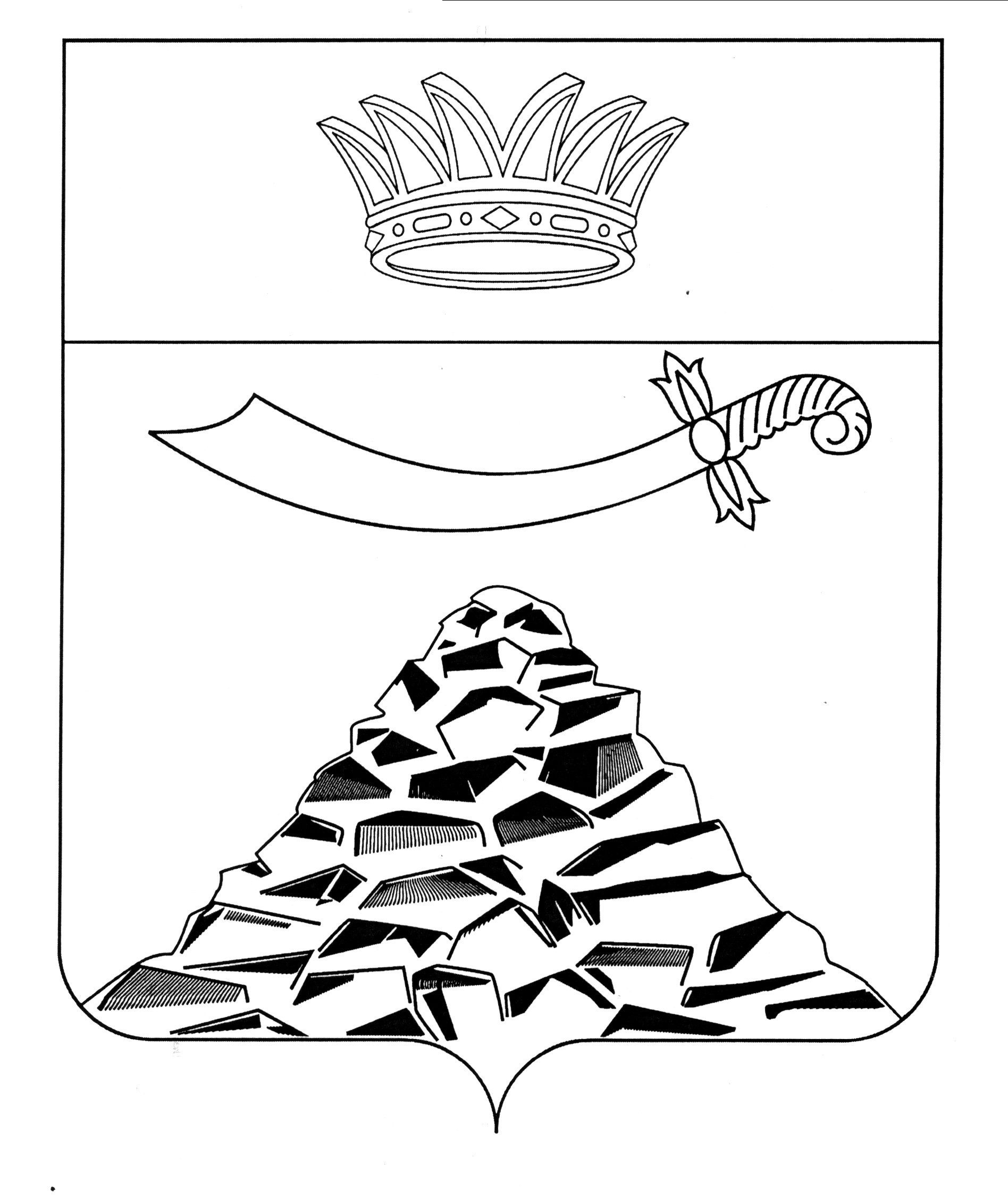 ПОСТАНОВЛЕНИЕАДМИНИСТРАЦИИ МУНИЦИПАЛЬНОГО ОБРАЗОВАНИЯ 
«ЧЕРНОЯРСКИЙ МУНИЦИПАЛЬНЫЙ РАЙОНАСТРАХАНСКОЙ ОБЛАСТИ»от 27.01.2023 № 37  с.Черный ЯрО стоимости гарантированныхуслуг по погребению	В соответствии со статьями 9, 12 Федерального закона от 12.01.1996 г. №8-ФЗ «О погребении и похоронном деле», письма Пенсионного фонда России от 24.01.2017 №СА-25-26/774 «Об индексации предельного размера стоимости услуг, предоставляемых согласно гарантированному перечню услуг по погребению, а также социального пособия на погребения», администрация  муниципального образования «Черноярский муниципальный район Астраханской области» ПОСТАНОВЛЯЕТ:	1. Утвердить стоимость услуг согласно приложению к данному постановлению.2. Настоящее постановление обнародовать в соответствии с Положением «О Порядке ознакомления граждан с нормативными правовыми актами органов местного самоуправления в муниципальном образовании «Черноярский район».	3. Настоящее постановление вступает в силу со дня обнародования и распространяется на правоотношения, возникающие с 01.02.2023.Глава района                                                                                       С.И.НикулинПриложение №1к постановлению администрации                                                         муниципального образования «Черноярский                                                                 муниципальный район Астраханской области»от 27.01.2023 № 37                                                                                                    Стоимость услугпо погребению, предоставляемых согласно гарантированному перечню услуг по погребению, для возмещения затрат специализированной службы по вопросам похоронного делас 01.02.2023 года№ п/пНаименование услугиПогребение умерших, осуществляемое супругами, родственниками, законными представителями или иным лицом(рублей)Погребение умерших, личность которых не установлена органами внутренних дел или не востребованных родственниками(рублей)1.Оформление документов, необходимых для погребения499,20499,20  2.Предоставление и доставка гроба и других предметов, необходимых для погребения3733,023733,02 3.Облачение тела403,654.Перевозка тела (останков) умершего на кладбище (в крематорий)2311,96 2311,96  5. Погребение (кремация с последующей выдачей урны с прахом)1249,30845,65ВсегоВсего7793,487793,48 